V projektu Ekobranje za ekoživljenje so sodelovali dijaki 3. bv, 1. d in 1. e razreda pod mentorstvom mag. Janje Divjak.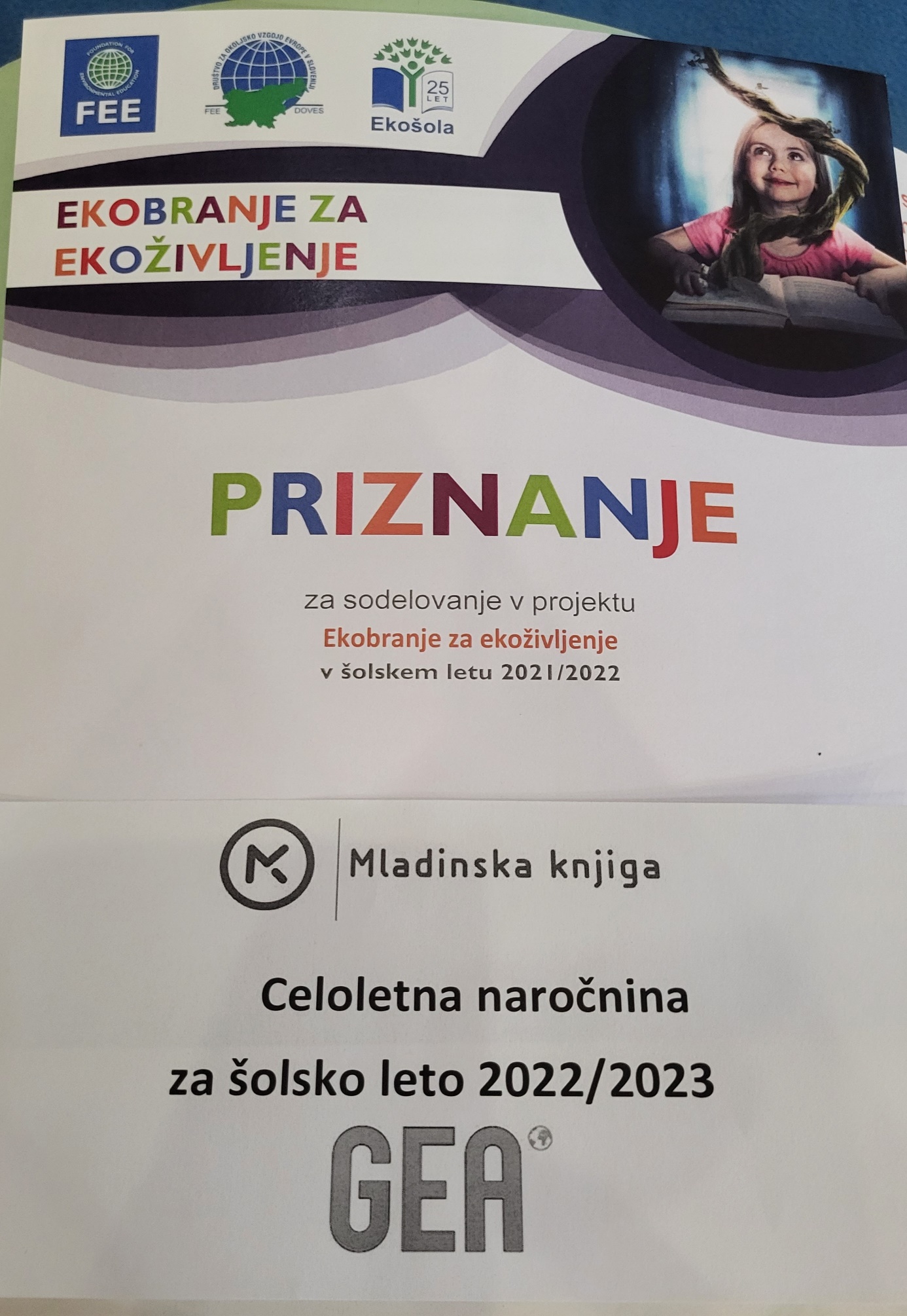 